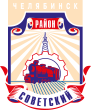 СОВЕТ депутатов советского района
второго созыва454091, г. Челябинск, ул. Орджоникидзе 27А. (351) 237-98-82. E-mail: sovsovet@mail.ru28.06.2022										 № 30/2Р Е Ш Е Н И Е          В соответствии с Федеральным законом от 06 октября 2003 года  № 131-ФЗ    «Об общих принципах организации местного самоуправления в Российской Федерации», Уставом Советского района города ЧелябинскаСовет депутатов Советского района второго созываР Е Ш А Е Т:1. Принять к  сведению  информацию  начальника Советского управления социальной защиты населения Администрации города Челябинска  О.Н. Андреевой «О мерах социальной поддержки семей, имеющих детей» (приложение). 2. Начальнику организационного отдела аппарата Совета депутатов Советского района (А.А. Дьячков),  разместить информацию  начальника Советского управления социальной защиты населения Администрации города Челябинска  О.Н. Андреевой «О мерах социальной поддержки семей, имеющих детей» в информационно-телекоммуникационной сети «Интернет» на официальном сайте  администрации Советского района города Челябинска (www.sovadm74.ru).  3. Настоящее решение вступает в силу со дня его подписания, и подлежит  официальному обнародованию.Председатель Совета депутатовСоветского района			                                                               С.В. НайденовО мерах социальной поддержки семей, имеющих детей